Stage 2 Business Innovation - Preassessment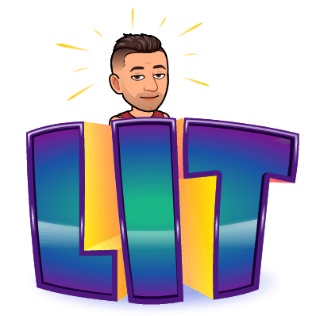 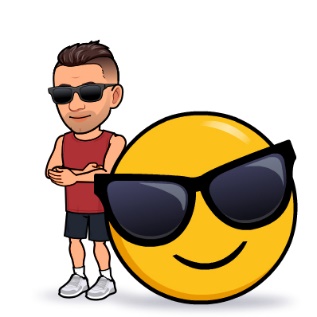 What is the value proposition used for?Name the elements of the VPC (as many as you can remember)?Why is it important that businesses transform?When should businesses NOT transform?Stage 2 Business Innovation - PreassessmentWhat is the value proposition used for and how is ‘fit’ achieved?Name the elements of the VPC (as many as you can remember)?Why is it important that businesses transform?When should businesses NOT transform?